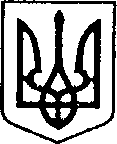 УКРАЇНАЧЕРНІГІВСЬКА ОБЛАСТЬН І Ж И Н С Ь К А    М І С Ь К А    Р А Д АВ И К О Н А В Ч И Й    К О М І Т Е ТР І Ш Е Н Н Явід 04 лютого 2021 р.		           м. Ніжин		                                № 27Про внесення змін до Додатку 2 до рішення виконавчого комітету Ніжинської міської ради від 10.09.2020 року №313 «Про проведення у 2021 році приписки громадян 2004 року народження до призовної дільниці Ніжинського об’єднаного міського територіального центру комплектуван-ня та соціальної підтримки»Відповідно до ст.ст. 36, 42, 53, 59, 73 Закону України «Про місцеве самоврядування в Україні», Регламенту виконавчого комітету Ніжинської міської ради Чернігівської області VIII скликання, затвердженого рішенням Ніжинської міської ради 24.12.2020 р. №27-4/2020, наказу генерального директора КНП «Ніжинська ЦМЛ ім. М.Галицького» від 13.01.2021 р. №15 «Про проведення медичного огляду під час приписки», наказу генерального директора КНП «Чернігівська обласна лікарня» від 28.01.2021 р. №3-ОС (ТЗ) ВО «Про медичний огляд громадян України 2004 року народження» та наказу т.в.о. директора КНП «Ніжинська міська стоматологічна поліклініка» від 21.01.2021 р. №5 «Про проведення медичного огляду під час приписки»:1. Додатку 2 до рішення виконавчого комітету Ніжинської міської ради від 10.09.2020 року № 313 «Про проведення у 2021 році приписки громадян 2004 року народження до призовної дільниці Ніжинського об’єднаного міського територіального центру комплектування та соціальної підтримки» викласти у наступній редакції, що додається.2. Начальнику відділу з питань діловодства та роботи зі зверненнями громадян апарату виконавчого комітету Ніжинської міської ради           Остапенко С.В., забезпечити доведення змісту цього рішення до відома виконавців та зацікавлених осіб, оприлюднити рішення шляхом розміщення на офіційному сайті Ніжинської міської ради протягом п’яти днів з дня його прийняття.3. Контроль за виконанням розпорядження покласти на керуючого справами виконавчого комітету Ніжинської міської ради Салогуба В.В.Міський голова                                                                   Олександр КОДОЛАДодаток 2до рішення виконавчого комітетуНіжинської міської радивід «04» 02.2021 р. № 27Основний склад Ніжинської міської медичної комісії з питань приписки:Дублюючий склад Ніжинської міської медичної комісії з питань приписки:Керуючий справами виконавчого комітетуНіжинської міської ради                                                             Валерій САЛОГУБВізують:начальник відділу з питань надзвичайних ситуацій, цивільного захисту населення, оборонної та мобілізаційної роботи                                                                  М.А.Чуйкокеруючий справами виконавчого комітету Ніжинської міської ради		                                         В.В.Салогубначальник відділу юридично – кадрового забезпечення виконавчого комітету Ніжинської міської ради                                В.О.ЛегаПОЯСНЮВАЛЬНА ЗАПИСКАдо проекту змін до рішення виконавчого комітету Ніжинської міської ради  «Про  проведення у 2021 році приписки громадян 2004 року народження до призовної дільниці Ніжинського об’єднаного міського територіального центру комплектування та соціальної підтримки»1. Обґрунтування необхідності прийняття рішення.Відповідно до Закону України «Про військовий обов'язок і військову службу», Закону України «Про оборону України», Закону України «Про мобілізаційну підготовку та мобілізацію», Положення про підготовку і проведення призову громадян України на строкову військову службу та прийняття призовників на військову службу за контрактом, затвердженим постановою Кабінету Міністрів України від 21 березня 2002 р. №352, Порядкуу сорганізації та ведення військового обліку призовників і військовозобов’язаних, затвердженим постановою Кабінету Міністрів України від 7 грудня 2016 р. № 921, та з метою своєчасного і якісного проведення у 2021 році приписки громадян 2004 року народження до призовної дільниці Ніжинського об’єднаного міського територіального центру комплектування та соціальної підтримки відділом з питань НС, ЦЗН, ОМР спільно з Ніжинським ОМТЦК та СП підготовлений даний проект рішення2.Загальна характеристика та основні положення проектуПроектом рішення передбачається визначення складу медичних працівників для перевірки стану здоров’я. Проект складається з 3 пунктів, 1-го додатку.  3. Стан нормативно-правової бази у даній сфері правового регулювання.Ст. 36 Закону України «Про місцеве самоврядування в Україні» визначає повноваження виконавчого комітету в галузі оборонної роботи, зокрема: «сприяння організації призову громадян на строкову військову та альтернативну (невійськову) службу, а також їх мобілізації, підготовці молоді до служби в Збройних Силах України…», Підставою для розгляду та схвалення даного проекту рішення також є статті 40, 42, 52, 53, 59, 73 Закону України "Про місцеве самоврядування в Україні". 4. Фінансово-економічне обґрунтування.Реалізація даного проекту рішення не передбачає видатків з міського бюджету.5.Прогноз соціально-економічних наслідків прийняття рішення.Основними результатом, якого планується досягти – приписати всіх юнаків 2004 р.н. до Ніжинського ОМТЦК та СП, виявити хворих та провести їх лікування.Керуючий справами виконавчого комітетуНіжинської міської ради                                                             Валерій САЛОГУБПІБ лікаряСпеціалізація Грицай Г.І.Лікар - хірург КНП «НЦМЛ  ім. М. Галицького»Нещерет І.В.Лікар - стоматологКНП «Ніжинська міська стоматологічна поліклініка»Непитайленко Н.Ю.Лікар – отоларинголог дитячийКНП «НЦМЛ ім. М.Галицького»Зубахіну Л.С.Лікар – офтальмолог дитячийКНП «НЦМЛ ім. М.Галицького»Паламарчук Т.В.Лікар - хірург дитячий КНП «НЦМЛ ім. М.Галицького»Сидоренко О.Ф.Лікар - дерматолог КНП «Чернігівська обласна лікарня»Молчанова О.О.Лікар – психіатр дитячийКНП «НЦМЛ ім. М.Галицького»Галата С.М.Лікар - невропатолог КНП «НЦМЛ ім. М.Галицького»Фенюк Л.А.Лікар - педіатр КНП «НЦМЛ ім. М.Галицького»Котлярова А.С.Сестра медична КНП «НЦМЛ ім. М.Галицького»ПІБ лікаряСпеціалізаціяШовкун Л.О.Лікар - хірург КНП «НЦМЛ ім. М.Галицького»Прокопець І.О.Лікар – стоматолог КНП «Ніжинська міська стоматологічна поліклініка»Динько Л.І.Лікар - отоларинголог КНП «НЦМЛ ім. М.Галицького»Кононяко К.В.Лікар - дерматолог КНП «Чернігівська обласна лікарня»Мальченко О.І.Лікар - офтальмолог КНП «НЦМЛ ім. М.Галицького»Бойко С.М.Лікар - психіатр КНП «НЦМЛ ім. М.Галицького»Кондратенко І.Б.Лікар - невропатолог КНП «НЦМЛ ім. М.Галицького»Копиняк В.М.Лікар - педіатр КНП «НЦМЛ ім. М.Галицького»Мурашко Л.Б.Сестра медична КНП «НЦМЛ ім. М.Галицького»